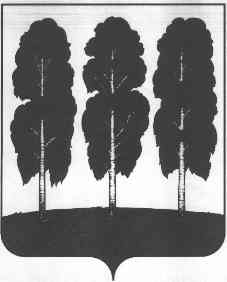 ГЛАВА БЕРЕЗОВСКОГО РАЙОНАХАНТЫ-МАНСИЙСКОГО АВТОНОМНОГО ОКРУГА - ЮГРЫ РАСПОРЯЖЕНИЕот  11.06.2021 		     			     	                                                  № 4-рпгт. БерезовоОб утверждении  Плана противодействия коррупции в Березовском районе на 2021-2023 годыи о признании утратившими силунекоторых муниципальных правовыхактов главы Березовского района  В соответствии с Федеральным законом от 25 декабря 2008 года
№ 273-ФЗ «О противодействии коррупции», Законом Ханты-Мансийского автономного округа – Югры от 25 сентября 2008 года № 86-оз «О мерах по противодействию коррупции в Ханты-Мансийском автономном
округе – Югре», на основании  распоряжения Губернатора Ханты-Мансийского автономного округа - Югры от 12 апреля 2021 года  № 96 – рг «Об утверждении Плана противодействия коррупции в Ханты-Мансийском автономном округе – Югре на 2021 – 2023 годы»:Утвердить План противодействия коррупции в Березовском районе на 2021 – 2023 годы (далее – План) согласно приложению к настоящему распоряжению.Определить  отдел по организации деятельности комиссий администрации Березовского района координирующим органом                             по взаимодействию со структурными подразделениями администрации Березовского района по вопросам исполнения Плана.Структурным подразделениям  администрации Березовского района, являющимися ответственными исполнителями мероприятий Плана, обеспечить представление в отдел по организации деятельности комиссий администрации Березовского района  информации об исполнении мероприятий, предусмотренных Планом, не позднее 3 рабочих дней до наступления срока их исполнения.Отделу по организации деятельности комиссий администрации Березовского района  обеспечить представление в Департамент государственной гражданской службы и кадровой политики Ханты-Мансийского автономного округа – Югры информации об исполнении мероприятий, предусмотренных Планом, не позднее 5 рабочих дней до наступления срока их исполнения. 5.  Признать утратившими силу распоряжения  главы Березовского района:- от 30.03.2018 № 5-р «Об утверждении Плана противодействия коррупции в Березовском районе на 2018-2019 годы»;- от 20.08.2018 № 11-р «О внесении изменений в распоряжение главы Березовского района от 30.03.2018 № 5-р «Об утверждении Плана противодействия коррупции в Березовском районе на 2018-2019 годы».           6.   Размесить настоящее распоряжение на  официальном веб-сайте органов местного самоуправления Березовского района.	 7.   Настоящее распоряжение вступает в силу после его подписания.           8.   Контроль за исполнением настоящего распоряжения оставляю за собой.И.о. главы района                                                                                           С.Ю. БилашПриложение к распоряжению главы Березовского района от 11.06.2021 № 4-р   План противодействия коррупции в Березовском районе на 2021-2023 годы№ п/пМероприятияСрок выполненияОтветственные исполнители1.Обобщение и анализ информации о соблюдения муниципальными служащими Березовского района запрета заниматься предпринимательской деятельностью лично или через доверенных лиц, участвовать в управлении коммерческой организацией или в управлении некоммерческой организациейдо 01 ноября 2021 годадо 01 ноября 2022 годадо 01 ноября 2023 годаОтдел кадров и муниципальной службы управления делами  администрации Березовского районаГлавы городских и сельских поселений (по согласованию)2.Проведение акции «Твое отрицательное отношение к коррупции имеет Значение»до 01 октября 2021 годадо 01 октября 2022 годадо 01 октября 2023 годаКомитет образования администрации Березовского районаКомитет культуры  администрации Березовского районаКомитет спорта и молодежной политики   администрации Березовского района Информационно-аналитический отдел администрации Березовского районаГлавы городских и сельских поселений (по согласованию)3. Проведение семинара-совещания с представителями общественного совета Березовского района по вопросам соблюдения требований о предотвращении и урегулированию конфликта интересов в организациях, подведомственных администрации Березовского районадо 01 июня 2021 годадо 01 июня2022 годадо 01 июня2023 годаКомитет образования администрации Березовского районаКомитет культуры администрации Березовского районаКомитет спорта и молодежной политики   администрации Березовского районаГлавы городских и сельских поселений (по согласованию)4.Проведения практических  занятий с должностными лицами, ответственными за противодействие коррупции в муниципальных учреждениях Березовского района по организации работы по противодействию коррупции до 01 августа 2021 годадо 01 августа 2022 годадо 01 октября 2023 годаОтдел кадров и муниципальной службы управления делами  администрации Березовского районаКомитет образования администрации Березовского районаКомитет культуры  администрации Березовского районаГлавы городских и сельских поселений (по согласованию)5.Оценка деятельности по реализации антикоррупционного законодательства в организациях, учреждениях подведомственных органам местного самоуправления муниципального образования Березовский райондо 01 октября 2021 годадо 01 октября 2022 годадо 01 октября 2023 годаОтдел кадров и муниципальной службы управления делами  администрации Березовского районаКомитет образования администрации Березовского районаКомитет культуры  администрации Березовского районаКомитет спорта и молодежной политики   администрации Березовского районаГлавы городских и сельских поселений (по согласованию)6.Проведения цикла лекций с муниципальными служащими Березовского района по разъяснению основ антикоррупционного законодательствадо 01 сентября 2021 годадо 01 сентября 2022 годадо 01 сентября 2023 годаОтдел кадров и муниципальной службы управления делами  администрации Березовского районаКомитет образования администрации Березовского районаКомитет культуры  администрации Березовского районаГлавы городских и сельских поселений (по согласованию)7.Проведение тематических мероприятий по формированию у муниципальных служащих отрицательного отношения к коррупции; предание гласности каждого установленного факта коррупции в органе местного самоуправления муниципального образования Березовский район до 20 декабря 2021 годадо 20 декабря 2022 годадо 20 декабря 2023 годаОтдел кадров и муниципальной службы управления делами  администрации Березовского районаИнформационно-аналитический отдел администрации Березовского районаГлавы городских и сельских поселений (по согласованию)8.Проведение Совета с участием представителей общественного совета, созданных при органах местного самоуправления  муниципального образования Березовский район, по вопросам противодействия коррупциидо 1 июля2022 годадо 1 июля2023 годаОтдел по организации деятельности комиссийадминистрации Березовского района